	News: 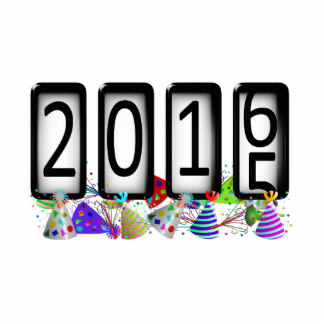 Happy New Year KDASC!The KDASC Winter Retreat is scheduled for January 13, hosted by Rantoul Township.Our charity for this event is BETHS Place.SundayMondayTuesdayWednesdayThursdayFridaySaturday                    1New Year’s Day                    2                    3                    4                    5                     6                    7                    8                    9                  10                  11                  12                   13KDASC Winter Retreat                  14                  15                  16                  17                  18 Martin Luther King, Jr. Day                  19                   20                  21                  22                  23State Board Meeting-IHSA Office(Bloomington)                  2431                     25                  2627                  28                  29                  30